                                 SAMUKTALA SIDHU KANHU COLLEGE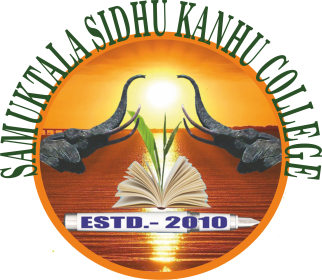                                              PO: TALESWARGURI= DIST.: ALIPURDUAR	         WB: 736206                                                                          (Affiliated to University of North Bengal)	                     Website: samuktalasidhukanhucollege..in               Estd. 2010                                           E-mail: shamuktala.sk.college@gmail.comRef No:                                                                                                                                    Date: 23.07.2022N O T I C E
Students of Samuktala Sidhu Kanhu College, is especially SC/ST students are encouraged to apply within 30th July,2022 for Students Credit Card Scheme to avail better academic facilities                                                                                          Sd/-                                                                           Teacher-in-Charge,                                                                 Samuktala Sidhu Kanhu College.